2	根据第28号决议（WRC-15，修订版），审议无线电通信全会散发的引证归并至《无线电规则》中的经修订的ITU-R建议书，并根据第27号决议（WRC-12，修订版）附件1包含的原则，决定是否更新《无线电规则》中的相应引证；引言第27号决议（WRC-12，修订版），责成无线电通信局主任确定《无线电规则》中对ITU-R建议书进行引证的条款和脚注，以及包含对世界无线电通信大会决议（相关决议引用了ITU-R建议书）引证的《无线电规则》条款和脚注，并就任何进一步行动向大会筹备会议（CPM）第二次会议提出建议，以便于其审议。此外，第28号决议（WRC-15，修订版）“对《无线电规则》中引证归并的ITU-R建议书文本引证的修订”责成无线电通信局主任，在各届WRC召开前夕向CPM提交一份将纳入CPM报告的清单，清单中列出的ITU-R建议书包含以引证归并方式纳入的案文，其中这些案文自上届WRC以来进行了修订或获得批准，或可能在下届WRC之前及时得到修订。基于上述考虑，CPM 19-2期间有一份提案建议合并第27和28号决议，因为该提案考虑到两项决议存在交叉引用，且责成无线电通信局主任下的段落分别出现在两项决议中。该提案已纳入CPM 19-2号报告的第6章。 此提案使精简无线电通信局和相关主管部门的工作成为可能。提案美洲国家有关WRC-19议项的提案支持合并第27和28号决议并修改第27号决议，使其兼顾第27和第27号决议的内容，同时考虑到在做出决议和进一步做出决议下分别纳入两个独立的段落。上述源自2018年全权代表大会（PP-18）的内容请各成员国、大会和全会支持精简决议的原则，以避免重复。有鉴于此，应推动主管部门进行相关审议，对将符合既定标准的ITU-R建议书纳入RR做出评估。MOD	IAP/11A17/1#50356第27号决议（WRC-，修订版）引证归并在《无线电规则》中的使用世界无线电通信大会（，），考虑到)	1995年世界无线电通信大会通过并经后续各届大会修订的引证归并原则；)	《无线电规则》引证的一些条款中未能适当地将强制性或非强制性文本区别开来注意到引证世界无线电通信大会（WRC）的决议或建议不需要特别的程序，可予以考虑，因为这些文本均需经世界无线电通信大会通过做出决议1	就《无线电规则》而言，“引证归并”一词须仅适用于具有强制性目的的那些引证；	在考虑采用新的引证归并时，须尽量减少归并内容，并采用以下标准：	只有与具体的世界无线电通信大会议项有关的文本才可得到考虑；	为确保针对预期目的采用正确的引证方法，须遵循本决议附件所确立的导则；	在批准对ITU-R建议书或其中部分内容的引证归并时，须采用本决议附件所述的程序；	须审议现有的对ITU-R建议书的引证，以按照本决议附件澄清这种引证是强制性的还是非强制性的；	每届世界无线电通信大会结束之前引证归并的所有ITU-R建议书或其中部分内容，以及含有引证归并此类ITU-R建议书的规则条款（包括脚注和决议）的交叉引证列表，须在核对之后在《无线电规则》的相关卷册中出版（见本决议附件）责成无线电通信局主任1	提请无线电通信全会和ITU-R各研究组注意本决议；2	确定《无线电规则》中对ITU-R建议书进行引证的条款和脚注，并就任何进一步行动向大会筹备会议（CPM）第二次会议提出建议，以便于其审议并包含在报告中；3	确定《无线电规则》中对世界无线电通信大会决议（这些决议引证了ITU-R建议书）进行引证的条款和脚注，并就应采取的进一步行动，CPM第二次会议提出建议，以便于其审议并包含在报告中请各主管部门在考虑CPM报告的基础上，向未来大会提交提案，以便在引证属于强制性还是非强制性引证情况不明时澄清引证的地位，从而修正下述引证：i)	对于看起来属强制性的引证，通过使用符合附件的明确连接用语确定其为得到归并的引证；ii)	对于非强制性的引证，应提及其对应建议书的“最新版本”第27号决议（WRC-，修订版）附件引证归并的应用在《无线电规则》条款中引入新的引证归并的情况或复审已有的引证归并情况时，各主管部门和ITU-R应考虑下列因素，以确保为达到既定目的，且根据每个引证是强制性的（即，是通过引证归并的），还是非强制性的情况，而采用正确的引证方法：强制性引证1	强制性的引证须使用有明确关联的语言，如“须（shall）”；2	强制性引证须明确标明，如“ITU-R M.541-8建议书”；3	如果要引证的资料总体上不适合作为具有条约地位的文本，则该引证只能限于性质适当的资料部分，如“ITU-R Z.123-4建议书附件A”。非强制性引证4	对非强制性引证或确定为非强制性的模糊引证，即，未做引证归并的引证，须使用恰当语言，如“应该（should）”或“可以（may）”。该适当用语可述及建议书的“最新版本”。未来的任何一届世界无线电通信大会均可对任何适当用语进行修改。第27号决议（WRC-，修订版）附件世界无线电通信大会在批准引证归并ITU-R建议书
或建议书的部分内容时采用的程序在每届世界无线电通信大会期间，各委员会须起草并更新引证归并的一览表以及含有引证归并此类ITU-R建议书的规则条款（包括脚注和决议）的交叉引证列表。这些列表须根据大会的进展情况作为大会文件出版。在每届世界无线电通信大会结束之后，无线电通信局和总秘书处将根据上述文件中所记录的大会进展情况，更新《无线电规则》此卷，将其作为引证归并的归档。SUP	IAP/11A17/2#50357第28号决议（WRC-15，修订版）对《无线电规则》中引证归并的ITU-R建议书
文本引证的修订理由：针对经修订的ITU-R建议书问题，帮助各主管部门和无线电通信局主任开展世界无线电通信大会的筹备工作。______________世界无线电通信大会（WRC-19）
2019年10月28日-11月22日，埃及沙姆沙伊赫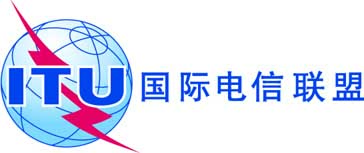 全体会议文件 11 (Add.17)-C2019年9月13日原文：英文/西班牙文美洲国家电信委员会（CITEL）成员国美洲国家电信委员会（CITEL）成员国有关大会工作的提案有关大会工作的提案议项2议项2